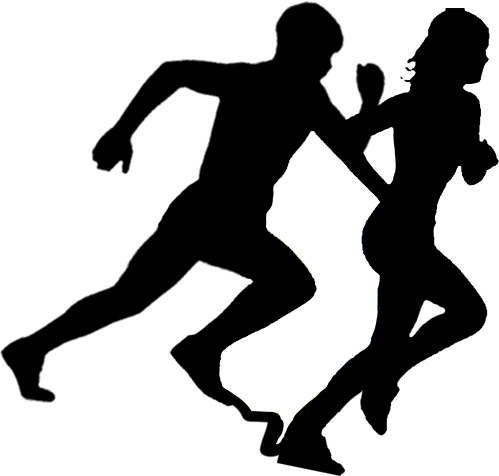 To: ParentsFrom: Mr. FlynnOur Grade 3-5 students will be participating in the District Track and Field Meet on Tuesday June 19th from 8:45-2:00 at James M. Hill. Students will be travelling by bus to the James M. Hill Track first thing in the morning and need to be at the school by 8:30 as the buses will be leaving at 8:45! All students have been assigned at least one event to participate in and there will also be other activities (balance challenge and obstacle course) that they can try as well. It is important that students have the following:Bagged lunch (there will be a canteen on site but this will be mainly for snacks)Water bottle (there will be water stations to refill their water bottle throughout the day)Sneakers and active wear (this is a physical activity so come prepared!)Sunscreen, hat and possibly a sweater (please check the forecast in advance)This event is a great way for our students to be physically active during the last week of school and to challenge themselves by putting their abilities to the test against students from other schools around the District. If you have any questions please do not hesitate to email me at ryan.flynn@nbed.nb.caThanks!